Уважаемые родители, выполняя с ребёнком эти несложные упражнения, вы сможете в значительной степени активизировать мышцы артикуляционного аппарата вашего малыша!Мама читает!Ребёнок выполняет!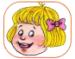 Утром рано все  проснулись,  и друг   другу   улыбнулись!	Губы растянуты в улыбке, уголки рта
тянутся в противоположные стороны.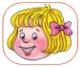 За губами ровно в ряд зубы ровные стоят!	Губы    напряжены  в  улыбке,    зубы обнажены.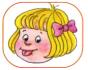 А за ними, за зубами - язычок!«Хвастаемся» языком - просто показать язык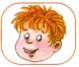 Мы загнем его в крючок!Кончик языка загибаем вверх, можно им поиграть.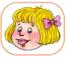 Превратим язык в лепешкуИ похлопаем немножко!Язык распластан на верхней губе. Похлопать губами поязыку.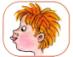 Превратим язык в иголку, пусть иголка будет колкой!Язык узкий, в форме жала.
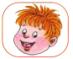 Язык   чашечкой мы   сложим -    держим, держим, сколько можем. Ведь не трудно                                  
-1,2,3, кто-то держит до 5Язык из положения «лепешка» загибаем в «чашечку», удерживаем под счет.
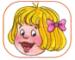 Рот откроем, как окошко, и, подержимтак немножко.	Верхняя губа вверх, нижняя - вниз, зубы обнажены.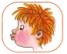 Губы  трубочкой   свернем,   держим,   держим, развернем!Губы в форме «трубочки»
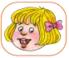 Чистим  зубы  языком,  это  просто  и легко!	Проводим     языком     по     внутренней стороне верхнего, а затем нижнего ряда
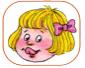 Вверх   язык   мы   поднимаем,   губку крепко обнимаем!Обнимаем верхнюю губу, считать до 5-10.
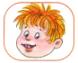 Превратим язык в «лошадку», скачем                  по дорожке гладкой!Отщелкиваем языком, меняя темп
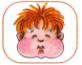 Щеки воздухом надулись – хлоп!Ну вот и все проснулись!Надуть   щеки,   ударить   ладошками   по щекам- «разбудить» щечные мышцы.
